27 января 2019 года в г. Воронеже  восемь воспитанников МКУ "Богучарская спортивная школа"  приняли участие в III этапе XVII Спартакиады учащихся Воронежской области 2018-2019 года по греко-римской борьбе, среди юношей 2002-2003 г.рождения. Борьба проходила в 11 весовых категориях, всего зарегистрировались более 120 спортсменов из 14 команд Воронежской области. Богучарские борцы Расков Даниил выиграл золотую медаль, серебреными призерами стали Захаров Алексей, Пешиков Кирилл и Карпенко Иван, а  бронзовую медаль завоевал Агапов Евгений. Набрав наибольшее количество очков две команды г.Воронеж (Советского и Коминтерновского района) заняли 1 и 2 общекомандное места. Сборная команда Богучарского района (воспитанники тренеров Иванченко В.В., Шевцова А.В. и Журба Б.И.) заняла третье общекомандное место.  Поздравляем наших ребят с победой на этих соревнованиях!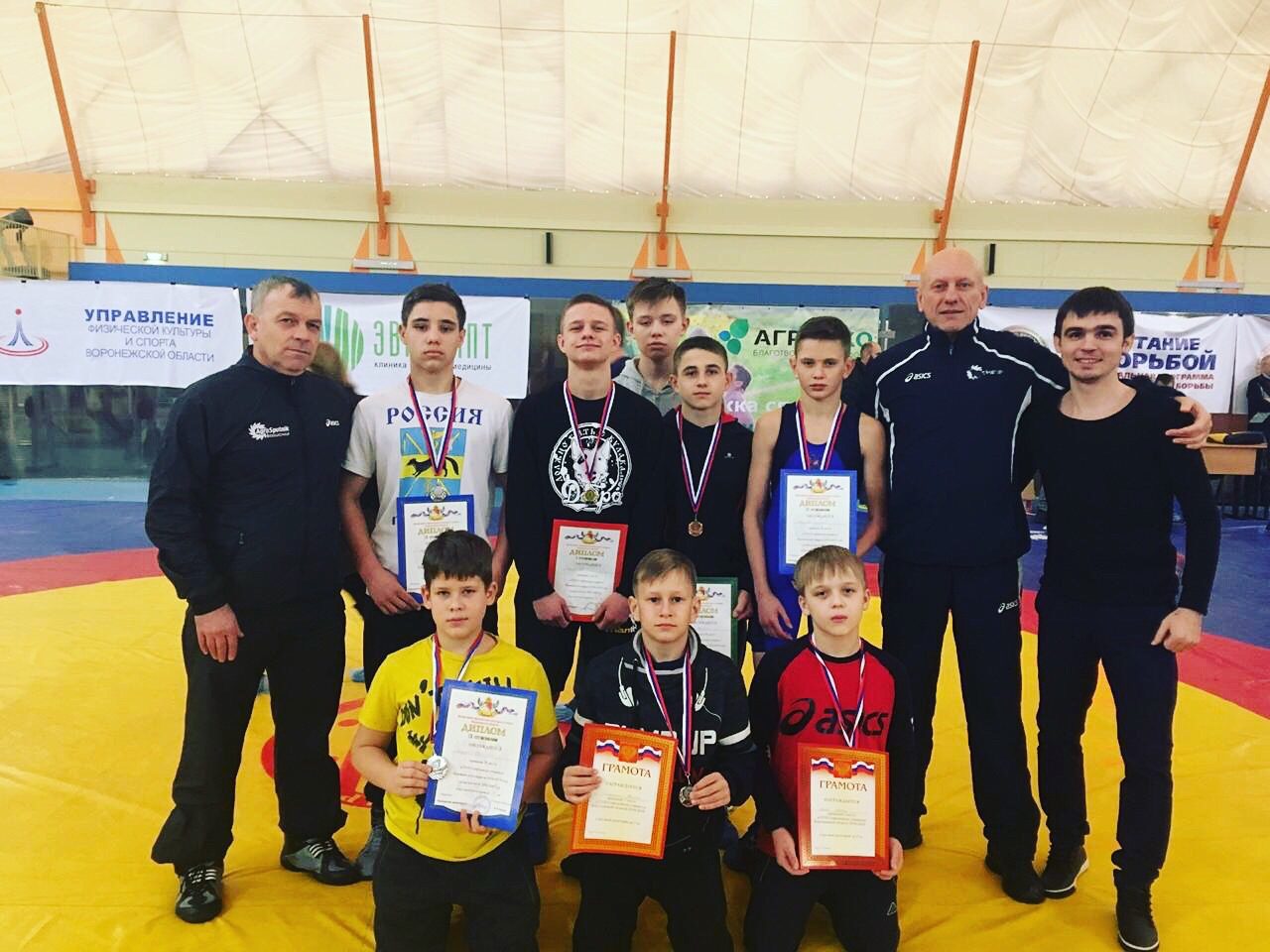 